COMUNIDADES AUTÓNOMAS DE ESPAÑA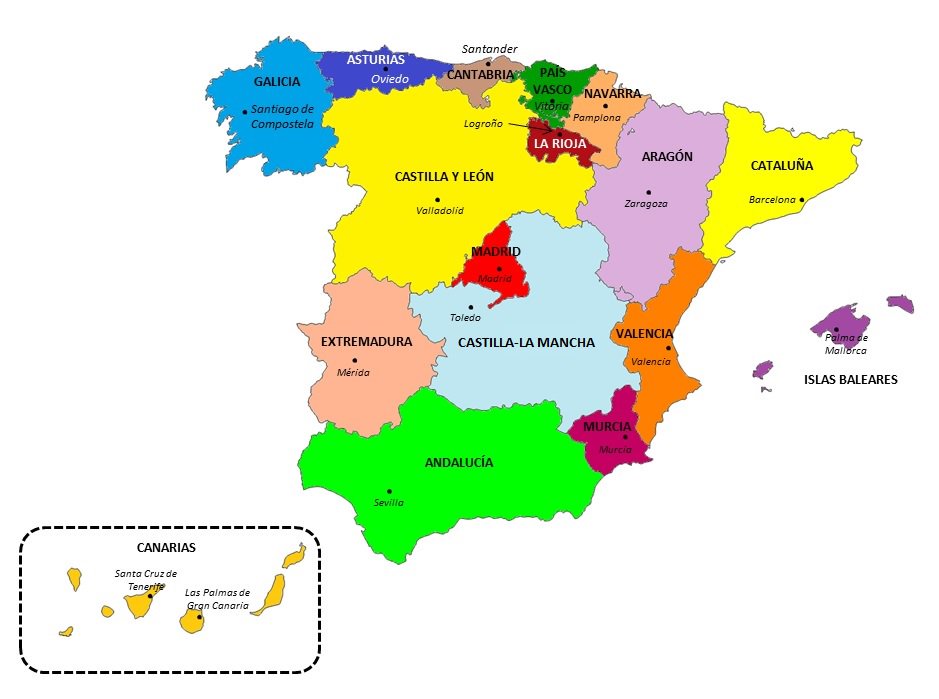 PREGUNTAS:1 .- COMPLETA LOS NOMBRES DE  LAS COMUNIDADES AUTÓNOMAS:Realitza el jochttps://wordwall.net/resource/221845GAASCANPA          VNAARCATVALMUANDCAST      LA    MAEXTRCAST            L LA  RI   ISLAS  BISLAS CAMA